Till medlemmarna i HSB Brf Engelsmannen i Stockholm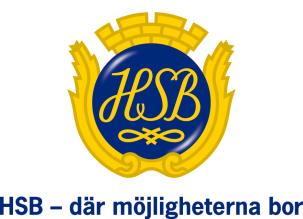 Nya avgifterAlltsedan föreningens början för tre år sedan, har vi kunnat hålla avgifterna oförändrade. Med hänsyn till ökade driftskostnader och för att vi även i fortsättningen ska kunna hålla våra bostäder i toppskick är det nu nödvändigt med en höjning på 4 % fr.o.m. nästa år. Din nya avgift framgår av avierna, som skickas ut de närmaste dagarna. Föreningens ekonomi är mycket god och vi har inte de problem, som en del föreningar med nybyggda hus har.På årsmötet i vår kommer en särskild punkt att handla om budget och framtiden.Med vänliga hälsningar Styrelsen